S M L O U V A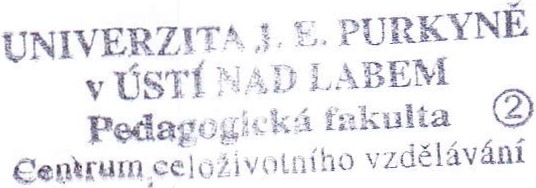 Univerzita Jana Evangelisty Purkyně v Ústí nad Labem - Pedagogická  fakultaPasteurova  3544/1,400  96  Ústí nad LabemZastoupena : IČ: 44555601 DIČ: CZ44555601Bankovní spojení: {dále jen  PF UJEP)aVzdělávací a kulturní agentura HLAS, v.o.s. Moskevská 1514/48, 36101 Karlovy Vary Zastoupena: IČ: 27989097Bankovní spojení: (dálejen HLAS)uzavírají v souladu s ustanovením § 1746 odst . 2 zákona č. 89/2012, občanský zákoník, ve znění platných  právních předpisů,tutosmlouvu o odborné přípravě a realizaci studia1  /Předmět smlouvyPředmětem této smlouvy je odborná příprava a realizace programu :Studium pedagogiky pro vychovatelepodle § 2 vyhlášky č. 317/2005 Sb., o dalším vzdělávání pedagogických pracovníků, akreditační komisi a kariérním systému pedagogických pracovníků - Studium v oblasti pedagogických věd.Jedná se o studium doplňkové, zařazené do programu celoživotního  vzdělávání pedagogických pracovníků v délce trvání 3 semestrů  a  ukončené závěrečnou  zkouškou  .Po absolvování a úspěšném složení závěrečné zkoušky obdrží účastníci studia osvědčení o absolvování programu „Studium pedagogiky  pro vychovatele" .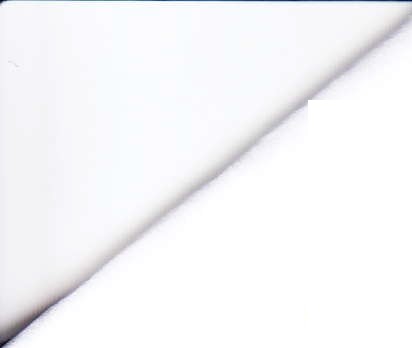 Speciální pedagogika pro pedagogy speciálních zařízenípodle § 2 vyhlášky č. 317/2005 Sb., o dalším vzdělávání pedagogických pracovníků, akreditační komisi a kariérním systému pedagogických pracovníků - Studium v oblasti pedagogických věd.Jedná se o studium doplňkové, zařazené do programu celoživotního vzdělávání pedagogických pracovníků v délce trvání  2 semestrů  a  ukončené  závěrečnou zkouškou.Po absolvování a úspěšném složení závěrečné zkoušky obdrží účastníci studia osvědčení o absolvování programu „Studium v oblasti pedagogických věd - Speciální pedagogika pro pedagogy speciálních zařízení".Výchovné poradenstvípodle § 8 vyhlášky č. 317/2005 Sb., o dalším vzdělávání pedagogických pracovníků, akreditační komisi a kariérním systému pedagogických pracovníků - Studium v oblasti pedagogických věd.Jedná se o studium zaměřené k výkonu funkce výchovného poradce na škole, zařazené do programu celoživotního vzdělávání pedagogických pracovníků v délce trvání 4 semestrů a ukončené závěrečnou zkouškou.Po absolvování a úspěšném složení závěrečné  zkoušky  obdrží  účastníci  studia  osvědčení  o absolvování   programu  „Výchovné  poradenství".2/ Způsob plněníPF UJEP zajistí přípravu a realizaci studia dle rozvrhů, vlastní výuku a přípravu a realizaci závěrečných zkoušek.Hlas zajistí administrativně technické podmínky pro realizaci studia v Karlových Varech (učebny, didaktickou techniku,  propagaci, kopírování materiálů).3/ Úhrada studia a platební podmínkyÚhrada studia byla ze strany PF UJEP byla stanovena následovně. Tyto ceny neobsahují DPH:Studium pedagogiky pro vychovatele:6.500,- Kč za jeden semestr studia a jednoho  účastníka studia.Speciální pedagogika pro pedagogy speciálních zařízení:8.000,- Kč za jeden semestr studia a jednoho účastníka studia .Výchovné poradenství: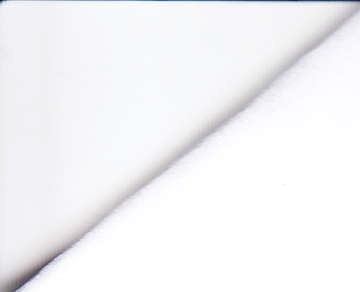 7.500,- Kč za jeden  semestr studia  a jednoho  účastníka studia .Cena je stanovena za předpokládaného minimálního počtu 15-ti uchazečů  při  zahájení studia. Celková cena plnění se vypočte jako součet dílčích součinů - za jednotlivé programy, kdy jednotlivými činiteli jsou počet účastníků a jednotková cena kurzu v každém  programu.V ceně je obsažena odborná příprava a výuka lektorů, studijní materiály pro účastníky, ubytování, stravné a cestovné lektorů, pronájem učeben, didaktické techniky, servisní služby (např. kopírování, možnost telefonních hovorů) a odměna za zprostředkování.Hlas zprostředkuje (zajistí) výběr úhrady studia od účastníků studia případně od  jejich zaměstnavatelů. Příslušná částka za každý semestr realizovaného studijního programu bude převedena vždy po ukončení prvního výukového měsíce daného semestru na účet PF UJEP.Číslo bankovního účtu příjemce úhrad je xxxxxxxxxxxxxxxx Variabilní symboly jsou následující:Studium pedagogiky pro vychovatelexxxxxxxxSpeciální pedagogika pro pedagogy speciálních zařízeníxxxxxxxxxxxxxxxxxVýchovné poradenstvíxxxxxxxxxxxxxxxxHlas vystaví k tíži PF UJEP za zajištění podmínek pro realizaci studia v Karlových Varech nejpozději do konce každého příslušného semestru fakturu na 3.000,- Kč za jednoho účastníka v příslušném studijním programu (dle skutečného počtu posluchačů v jednotlivých  semestrech studia).PF UJEP si vyhrazuje právo navýšit úhradu za studium při nižším počtu účastníků, než stanovuje tato smlouva. Toto  navýšení  bude  učiněno  a  potvrzeno  dodatkem  k této smlouvě.Jednorázový   poplatek  za  závěrečnou  zkoušku  je  stanoven  ve  výši  500,-  Kč  za  jednoho   účastníka v každém studijním programu. Poplatek bude uhrazen nejpozději  14 dní  před  konáním  závěrečné zkoušky na účet PF UJEP.4/ Čas a místo konáníVýuka bude realizována v pátek a sobotu dle příslušného rozvrhu. Místo  konání: Západní  15,  Karlovy Vary .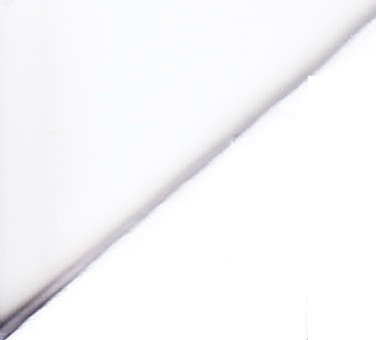 Tato smlouva se uzavírá na dobu určitou - tří let. Tuto smlouvu lze vypovědět kteroukoliv ze smluvních stran bez uvedení důvodu - výpovědní doba činí 6 měsíců a počíná běžet od prvního dne měsíce následujícího po doručení písemné výpovědi druhé smluvní straně.6/ Závěrečné ustanoveníTuto smlouvu lze měnit nebo doplňovat pouze  písemnými  dodatky  odsouhlasenými oběma smluvními stranami. Případné stížnosti na průběh studia, jeho zajištění apod. řeší statutární zástupci PF UJEP a HLAS po vzájemné konzultaci.Smlouva nabývá účinností dnem podpisu akceptující strany .Je vyhotovena ve 3 výtiscích, z nichž jeden obdrží HLAS a dva výtisky obdrží PF  UJEP.V Ústí nad Labem dne	